Appendices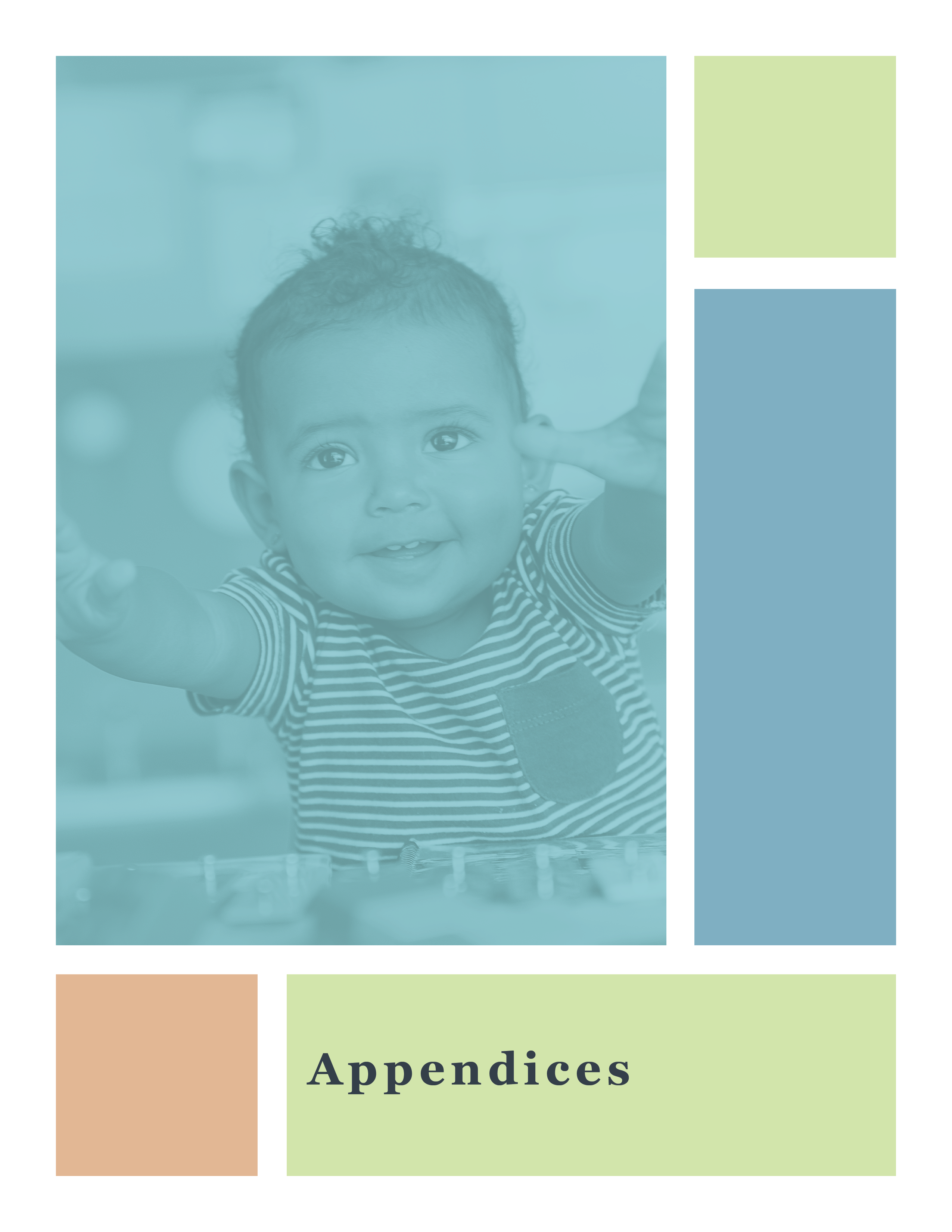 Appendix A. Data AnalysisThis section includes data and further details supporting the analyses that are briefly described in the main report body.Fielding a Survey during a PandemicUnfortunately, the Cost of Quality survey was fielded to coincide almost perfectly with the arrival in Texas of the COVID-19 pandemic.  Because the pandemic caused widespread disruption to the child care market, we expected it to have been a major factor influencing the tendency of providers to complete the survey.  To assess the likelihood of this, we linked each sampled facility to official coronavirus case growth rates in their county during the exact weeks we tried to call them.  Daily confirmed covid case counts at the county level were accessed from the Texas Department of State Health Services (DSHS).  The daily case data were rather noisy, so we cleaned the data by computing weekly new case count averages while excluding the lowest and highest days from each week’s count.  We further expressed the case counts in per capita terms by dividing the numbers of new cases by county population estimates.  Finally. we computed various lags to determine what time frame would best capture any potential influence of covid trends on providers’ tendencies to respond to the survey.  We thus determined that local confirmed covid case count growth rates around 8 to 14 days before we made the last call to a facility were most strongly predictive of whether that facility responded to the survey.  For purposes of illustrating this effect, we divided the case growth rates into low, moderate, and high based on whether they fell into the bottom, middle, or upper third of the distribution of case growth rates around center response dates.  We thus found that among centers, over 62% percent of eligible facilities were found to have completed the survey when their county covid case growth rate was low or moderate, but this fell to 34% percent when local covid case growth rates were high.  Since the homes survey was fielded during an objectively worse period of the pandemic, when covid case rates were surging in Texas, we again divided the distribution into thirds but labeled the categories moderate, high, and very high.  We found that over 70% percent of eligible homes responded to the survey when county covid case growth rates were moderate, but this fell to 39% percent and 21% percent when local growth rates were high or very high. Because the covid case rates varied extensively among localities over time, it was not possible to fully correct for the impact of the pandemic on what types of providers responded to the CQS.  Instead, we beefed-up the non-response model with the addition of extensive contextual and geographical data, described in the Correcting for Non-Response Bias section below.Analysis of Survey and Rate DataThe data preparation and analysis followed very closely the procedures detailed for the 2021 Texas Market Rate Survey (TWC, 2020), using methods refined over many years.  Project researchers summarized the survey data and conducted analyses at several distinct levels.  The most basic analyses were done at the level of individual providers.  These results document the proportion of providers responding to the survey that, for example, offer infant care, have wait lists for preschooler care, or other features.The remaining analyses were conducted at either the rate observation level or at the level of the child care slot, as described below.  Each center or home-based facility can contribute more than one rate observation to the analysis, and each rate observation can represent more than one slot.  However, the nature of this relationship depends on the type of facility, as described below.Daily market rates for licensed centers were captured by the survey for all categories of care offered, regardless of whether any children were currently being served in such categories.  The categories consisted of all possible combinations of age group (gathered for actual age categories in which each center offered rates, then aggregated to the four standard categories for reporting) by full-day status (part-day vs full-day).  Thus, one center could contribute as many as eight independent rate observations, each representing any number of children (including zero).  These rate observations were then weighted by the number of child care slots they represent (described below) when calculating market rate distributions.In contrast, market rates for home-based facilities, including registered homes and licensed homes, were gathered at the level of the individual child currently being served.  Each child’s age, detailed weekly schedule, and rates charged were gathered for purposes of calculating daily market rates.  In this case, the individual children were treated as independent rate observations, and each facility could contribute as many as nine observations (or fewer depending on the facility type and number of children enrolled).  Because of this, there was no need to differentially weight the rate observations when estimating features of surveyed home-based facilities: each child (or rate) started with a weight equal to one (but see weighting discussion below).For the analysis of center rates, the number of child care slots for each rate category was determined in one of two ways.  First, for categories of care in which children were currently being served, the number of children in each category served as a proxy for the number of slots.  Second, rate categories in which no children were currently being served were also included in the analysis, since they were also theoretically part of the market.  This was done by estimating the number of slots for each of these rate categories with a formula that multiplies the number of children served at each facility by the average proportion of children, across all licensed centers, served in each rate category.  Thus, for example, a facility that served 100 children and had an existing part-day infant rate schedule, but did not currently serve any part-day infants, would have its number of slots for this category of care estimated at two (100 child capacity X 2 percent of children served in the part-day infant category across all licensed centers).  If the same facility served no part-day preschoolers, its number of slots would be estimated at seven (100 child capacity X 7 percent served in this category across all licensed centers).  This method allows fuller use of the rate information gathered from centers, especially for rare forms of care in which rate observations are otherwise scarce.After the survey data were collected, all rates that appeared extremely high or low (known as outliers) were identified, and researchers individually checked each rate report and corrected any errors they found. After these corrections, a small portion of the most extreme outliers remaining in the sample were corrected to remove their excessive influence on statistical measures of the rate distributions. In addition, similar procedures were implemented to detect instances in which the number of slots reported for a given rate was too extreme, whether too high or too low, and to correct these extremes to more reasonable values. Prior to any estimation of rate parameters, the daily rates themselves were first transformed to make them assume a more normal distribution.  This transformation was done by taking the positive square root of the daily rate.  The effect of this is to minimize the influence of high-end outliers on estimates of the parameters of distributions.  This transformation is reversed later, following all estimation, by squaring the rates.  In estimating models describing the typical patterns among rates of varying facility type, age group, and rate type, only full-day rates were included for infants, toddlers, and preschoolers, and only part-day rates were included for school-age children.  This estimation was done using one model for licensed centers that included independent predictor variables for the four age groups.  A second model was used to estimate these parameters for all homes combined, but an additional variable was included that coded for Licensed or Registered Home.Correcting for Non-Response BiasTo adjust for any bias due to variation in what types of facilities responded to the survey, several response models were developed using logistic regression: one for centers in the initial survey, one for homes in the initial survey, and a third for centers in the follow-up survey.  Predictors available for these regressions primarily included measures derived from Child Care Registry (CCR) data, as well as county-level measures described below in Public Data Sources.  The CCR measures available for this analysis involved indicators for self-reported features of care provided, including accreditation, offers transportation, accepts subsidies, serves infants, toddlers, preschoolers, school age, special needs children, special skills, field trips, get well care, as well as after school, drop in, part time, or weekend care.  Additional measures included the facility age in years, based on the initial license issue date, as well as age-squared to account for potential nonlinear effects.  Stepwise logistic regression was utilized to pare down the large set of predictors to only those that account for significant unique variance in the outcome.  The dependent or response variable for these regressions was an indicator showing whether the facility completed the survey, in whole or in part.  Facilities determined to be ineligible for the survey were excluded from the regression. The final set of predictors for the response model for centers in the initial wave of the CQS included CCR variables measuring whether providers accept subsidies, serve toddlers, provide afterschool care, provide weekend care, and the age of the facility.  Also include were county-level measures of median family income, child food insecurity rates, hourly median wage of child care workers, and head start slots as a percentage of children potentially covered.  Results indicated a moderate overall response bias (model R-squared = .052).The final set of predictors for the response model for homes in the initial wave of the CQS included CCR variables measuring whether providers offer transportation, serve school-age children, offer special skills training, offer field trips, offer drop-in care, and the age of the facility.  Also include were county-level measures of the total population 15 years or older, hourly median wage of child care workers, and whether the county was an outlying county (or suburban, as opposed to urban core) within its MSA.  Results indicated a moderate overall response bias (model R-squared = .055).The final set of predictors for the response model for centers in the follow-up wave of the CQS included CCR variables measuring whether providers accept subsidies, provide afterschool care, provide weekend care, provide part-time care, care for school-aged children, and whether they report being accredited.  Also include was the county-level measure of the estimated unemployment rate.  Results indicated a moderate overall response bias (model R-squared = .041), but slightly lower than that observed in the initial wave for centers.After the above regression analyses were conducted, weights were computed by inverting the estimated probability of response for individual providers.  These weights were utilized in all analyses to allow adjustment for any measured bias at either the facility or rate level.  These weights were combined with the other weights described earlier.Modeling Minimum Licensing StandardsThe estimated baseline costs of providing care that meets minimum licensing standards was determined by utilizing a probabilistic model using administrative records data on child care licensing deficiencies.  We had determined that it would be burdensome to decide with high certainty whether each facility in our survey met basic health and safety standards, mostly because the deficiency reporting system is quite complicated and the data publicly available do not supply all the information needed to perfectly model real-world license revocation decisions.  The model we developed used actual reported child care licensing deficiencies to identify facilities that may not be meeting standards, and for which cost might be responsible.  As detailed below, we used a formula to add up deficiencies for each facility, with those of greater weight counting more, creating a ‘deficiency score’ for each facility.  Subsequently, those facilities with below average child care rates who had a relatively high number of licensing deficiencies were eliminated from further analysis.  Facilities with excessive licensing deficiencies and low rates may not be charging enough to cover the minimum standards, and thus removing them from the cost model should have improved the accuracy of the estimates.We created 'deficiency scores' for all centers, with 'High' risk deficiencies counting as 5 points, 'Medium High' as 4, ‘Medium’ as 3, ‘Medium Low’ as 2, and ‘Low’ as 1.  These classifications are assigned by the Texas HHSC Child Care Regulation Department (CCR) based on their assessment of the risk that a violation of a given standard presents to children.  After adding up all deficiencies per center, we found the resulting 'deficiency scores' among centers ranged from 0 to 861, with an average of 56 and median of 32.  The 95th percentile of deficiency scores was 191, meaning that 5% of centers statewide had scores between 192 and 861 – a group we labeled ‘deficient.’  Another way of stating this is these centers determined to be 'deficient' had scores at least 3 times as high as the average center and at least 6 times as high as the median center. When we applied this cutoff (>191) to our survey respondents, we found that 4.4% of center respondents were regarded as deficient, for a total of 29 centers.  We then compared all center rates to the average for their area and age group.  Since centers can contribute up to 8 rates each, it is common for centers to be above average on some rates and below average on others.  Of the 29 'deficient' centers, 20 of them had half or more of their rates below the average for their area and age group.  We determined these to be 'deficient facilities with below average rates,' and removed all rates reported by these 20 facilities from further analysis, for a loss of 114 rates or about 2.7% of all center rates from our cost study.Of the 20 centers removed, all 20 were confirmed subsidy providers.  Five out of 20 were regarded as higher quality, with 2 being nationally accredited and 4 being Texas Rising Star (one facility was both).  Of the Texas Rising Star facilities in this group, one had Three stars and three had Four stars.Modeling Local Rate EstimationIn this report, much of the analysis of rates and quality pricing is done by geographic areas of the state as divided into metropolitan, micropolitan, and rural areas that seem to best capture natural variation in child care costs.  However, there is also interest in knowing the pricing of quality care in other areas defined by different geographic units, including counties and aggregations of counties such as local workforce development boards.  To address this possibility, we developed an extensive statistical model based on detailed local data from a wide variety of sources to estimate pricing for quality care at the county level.  To begin, we assembled a broad dataset with numerous mostly county-level measures from a broad array of public data sources that are detailed in the Public Data Sources section below.  These sources include the Real Estate Center, Bureau of Labor Statistics (BLS), Headstart, American Community Survey (ACS), Texas Education Agency (TEA), Population Reference Bureau, and Feeding America.  These data were linked to licensed center rate data via the county in which the providers were located.Next, we developed our best possible 254-county model of full-time preschooler rates, the most common rates, by including only those county-level measures that had estimates available for all 254 counties in the state. Although better models were developed that included fewer counties for which richer data were available from some sources, we proceeded with the 254-county model since it provided a more parsimonious solution.  Using stepwise OLS regression to isolate those predictors that explain the most unique variance in rates, we developed a model with only six predictors that explained almost half of the variation in full-time preschooler rates (R-squared = 0.461).  This model yielded predicted values of a typical full-time preschooler rate for all 254 counties, even those counties for which we had no respondents.  The resulting county-level typical preschooler rates are plotted on a map as Figure 1 in the main  report.These typical preschooler rates were then included as controls in a model examining all rates, regardless of age group, along with accreditation status and a measure of external support (described in the next section).  This final model was found to account for over three quarters of the variation in rates (R-square = 0.775), and its results are shown in Calculator 3 in the main report.  In addition, these county-level estimates were aggregated to the local workforce board level through weighted averaging based on county population.  The resulting model yielded estimates displayed in Calculator 4.  As mentioned previously, the total population sizes and the availability of child care in the counties that comprise each LWDA vary widely, with the result being that for some areas, rates are estimated with far greater precision than others.  In other words, in some areas the estimates are based more on actual rate data, whereas in other areas the estimates lean more heavily on modeling.  Both Calculators 3 and 4 provide warnings when displaying results that rely heavily on modeling and less on actual rate data.External Support AnalysesThe external support analysis was done with the hope that we could improve the accuracy of our final pricing of quality models by statistically accounting for extraneous cost factors or supports that allow providers to charge less for care. Direct external supports to a child care facility may consist of free or reduced-cost services, and financial or other donations the facility may receive.  In addition, other forms of support can be observed through affiliations or associations between a child care facility and other organizations such as churches, schools, or other community-based organizations.The survey assessed 16 sources of such external supports, including 10 potential sources of donations and six free or reduced-cost services (for survey items see Appendix B, p. B-6, items 23 and 24). We developed a price model to simultaneously test all the potential external support factors discussed in this section, including financial supports, reduced cost services, and associations. In this model, we used stepwise regression to select the best set of predictors that each account for the most unique variation in daily child care rates.  For centers in the initial wave of the CQS, this yielded a model that relied on the following six measures:Participation in the Federal Child Care Food ProgramReceipt of private or individual donationsVolunteer workAssociation with church or religious organizationAssociation with community-based organization, andAssociation with a public schoolFor the external supports regression concentrating on centers in the initial wave, these six measures together explained almost sixteen percent of the variation in daily rates (R-squared = 0.157), which is impressive.  The purpose of the regression was to generate predicted values for each provider, which can be thought of as a composite measure representing a best guess at what a facility might charge for child care when one knows nothing else except which kinds of external supports it receives or types of associations it benefits from. In the analysis of quality factors in centers presented throughout this report, external supports are controlled statistically by the inclusion of this composite measure as a covariate in the pricing models.  In effect, the result is that the estimated pricing effects are adjusted to reflect what they would be if all centers received the average amount of external support.  Taken together, the analysis of external supports suggests that if we can account for the cost difference among facilities that receive services or donations, that benefit from associations, or that participate in the federal food program, we have a better chance of more precisely estimating pricing differentials for quality factors in which we are interested.  In analyzing responses to the homes survey in the initial wave of the CQS, we ran a similar stepwise regression but the model that resulted proved to be inadequate to the task, in part because fewer sources of donations or reduced-cost services were assessed in the homes survey.  Thus, the analysis of quality factors in homes presented throughout this report do not benefit from statistically controlling for external supports received.We conducted a similar analysis of external supports concentrating on centers in the follow-up wave.  By this point in the pandemic, we expected that the dynamics around external supports might have shifted.  Indeed, while the model selected the same six factors as in the initial wave, the explanatory power of the model was roughly cut in half (R-squared = .079).  This is slightly less impressive, but still adequate to allow more precise estimation of pricing differentials among centers for quality factors in which we are interested.Characteristics of Respondents’ CountiesTo get a better sense of the populations served by accredited and Texas Rising Star providers, we computed summaries of all center and home respondents on several county level measures to which we linked using provider address location.   The first table has columns for the following centers: Accredited, Four-Star, and Two- or Three-Star Texas Rising Star.By most measures, accredited centers appear to serve areas that are a bit more affluent than those areas served by Texas Rising Star centers, but not dramatically more affluent.  Accredited centers also tend to be in larger metropolitan areas, whereas Texas Rising Star centers are slightly more likely to be micropolitan or rural.Selected County-Linked Measures, CentersSource: RMC statistical analysis of cost of quality data.The next table has columns for the following home-based providers: Four-Star, and Two- or Three-Star Texas Rising Star.  In this case the pattern is reversed, with Two- or Three-Star Texas Rising Star homes serving slightly more affluent areas than Four-Star Texas Rising Star homes.Selected County-Linked Measures, HomesSource: RMC statistical analysis of cost of quality data.Public Data SourcesDetailed Tables by Accreditation, CentersElements of Program Structure by Accreditation, CentersSource: RMC statistical analysis of cost of quality data. Note: **=significantly different from non-accredited at p<.01, *= at p<.05External Supports: Donations and Reduced Cost Services by Accreditation, CentersSource: RMC statistical analysis of cost of quality data. Note: **=significantly different from non-accredited at p<.01, *= at p<.05Associations or Affiliations by Accreditation, CentersSource: RMC statistical analysis of cost of quality data. Note: **=significantly different from non-accredited at p<.01, *= at p<.05Staffing Patterns by Accreditation, CentersSource: RMC statistical analysis of cost of quality data. Note: **=significantly different from non-accredited at p<.01, *= at p<.05Staffing Education and Experience by Accreditation, CentersSource: RMC statistical analysis of cost of quality data. Note: **=significantly different from non-accredited at p<.01, *= at p<.05Staff Training by Accreditation, CentersSource: RMC statistical analysis of cost of quality data. Note: **=significantly different from non-accredited at p<.01, *= at p<.05Wages and Benefits by Accreditation, CentersSource: RMC statistical analysis of cost of quality data. Note: **=significantly different from non-accredited at p<.01, *= at p<.05Curriculum, Assessment, and Planning Time by Accreditation, CentersSource: RMC statistical analysis of cost of quality data. Note: **=significantly different from non-accredited at p<.01, *= at p<.05Detailed Tables by Texas Rising Star, CentersElements of Program Structure by Texas Rising Star Status, CentersSource: RMC statistical analysis of cost of quality data. Note: **=significantly different from non-certified at p<.01, *= at p<.05External Supports: Donations and Reduced Cost Services by Texas Rising Star Status, CentersSource: RMC statistical analysis of cost of quality data. Note: **=significantly different from non-certified at p<.01, *= at p<.05Associations or Affiliations by Texas Rising Star Status, CentersSource: RMC statistical analysis of cost of quality data. Note: **=significantly different from non-certified at p<.01, *= at p<.05Staffing Patterns by Texas Rising Star Status, CentersSource: RMC statistical analysis of cost of quality data. Note: **=significantly different from non-certified at p<.01, *= at p<.05Staffing Education and Experience Patterns by Texas Rising Star Status, CentersSource: RMC statistical analysis of cost of quality data. Note: **=significantly different from non-certified at p<.01, *= at p<.05Staff Training by Texas Rising Star Status, CentersSource: RMC statistical analysis of cost of quality data. Note: **=significantly different from non-certified at p<.01, *= at p<.05Wages and Benefits by Texas Rising Star Status, CentersSource: RMC statistical analysis of cost of quality data. Note: **=significantly different from non-certified at p<.01, *= at p<.05Curriculum, Assessment, and Planning Time by Texas Rising Star Status, CentersSource: RMC statistical analysis of cost of quality data. Note: **=significantly different from non-certified at p<.01, *= at p<.05Detailed Tables by Texas Rising Star, HomesElements of Program Structure by Texas Rising Star Status, HomesSource: RMC statistical analysis of cost of quality data. Note: **=significantly different from non-certified at p<.01, *= at p<.05Staff Education and Experience by Texas Rising Star Status, HomesSource: RMC statistical analysis of cost of quality data. Note: **=significantly different from non-certified at p<.01, *= at p<.05Training Expenses by Texas Rising Star Status, HomesSource: RMC statistical analysis of cost of quality data. Note: **=significantly different from non-certified at p<.01, *= at p<.05Earnings and Benefits by Texas Rising Star Status, HomesSource: RMC statistical analysis of cost of quality data. Note: **=significantly different from non-certified at p<.01, *= at p<.05Staffing Patterns by Texas Rising Star Status, HomesSource: RMC statistical analysis of cost of quality data. Note: **=significantly different from non-certified at p<.01, *= at p<.05Curriculum, Assessment, and Planning Time by Texas Rising Star Status, HomesSource: RMC statistical analysis of cost of quality data. Note: **=significantly different from non-certified at p<.01, *= at p<.05Detailed Tables, Follow-up, Response to COVID-19 Special COVID-19 Related Supports by Accreditation, CentersSource: RMC statistical analysis of cost of quality data. Note: **=significantly different from non-accredited at p<.01, *= at p<.05Special COVID-19 Related Supports by Texas Rising Star, CentersSource: RMC statistical analysis of cost of quality data. Note: **=significantly different from non-certified at p<.01, *= at p<.05Staffing, Closure, and Rate Increases by Accreditation, CentersSource: RMC statistical analysis of cost of quality data. Note: **=significantly different from non-accredited at p<.01, *= at p<.05Staffing, Closure, and Rate Increases by Texas Rising Star, CentersSource: RMC statistical analysis of cost of quality data. Note: **=significantly different from non-certified at p<.01, *= at p<.05Capacity to Serve Children by Accreditation, CentersSource: RMC statistical analysis of cost of quality data. Note: **=significantly different from non-accredited at p<.01, *= at p<.05Capacity to Serve Children by Texas Rising Star, CentersSource: RMC statistical analysis of cost of quality data. Note: **=significantly different from non-certified at p<.01, *= at p<.05COVID-19 Additional Costs by Accreditation, CentersSource: RMC statistical analysis of cost of quality data. Note: **=significantly different from non-accredited at p<.01, *= at p<.05COVID-19 Additional Costs by Texas Rising Star, CentersSource: RMC statistical analysis of cost of quality data. Note: **=significantly different from non-certified at p<.01, *= at p<.05Detailed Tables, Follow-up, Operational ChangesChanges in Staffing, CentersSource: RMC statistical analysis of cost of quality data. Note: **=2021 measure significantly different from 2020 measure at p<.01, *= at p<.05Changes in Program Structure, CentersSource: RMC statistical analysis of cost of quality data. Note: **=2021 measure significantly different from 2020 measure at p<.01, *= at p<.05Detailed Tables, Follow-up, ResilienceRemained Licensed or Registered by Accreditation, CentersSource: RMC statistical analysis of cost of quality data. Note: **=significantly different from non-accredited at p<.01, *= at p<.05Remained Licensed or Registered by Texas Rising Star, CentersSource: RMC statistical analysis of cost of quality data. Note: **=significantly different from non-certified at p<.01, *= at p<.05 OutcomeAccreditedTexas Rising Star 4 StarTexas Rising Star 2 or 3 StarPercentage of children estimated to be food insecure21.8%22.7%22.7%Children living in census tracts with poverty rates of 30 percent or more13.2%17.0%15.0%Estimate-Families-Median income$77,872$71,888$71,611Estimate-Total-Population 15 years and over1,490,2081,220,5021,405,265Housing sales, average closing price$313,578$286,813$284,810Housing sales, median closing price$253,540$233,345$231,321Metropolitan county100.0%94.1%91.0%Micropolitan county0.0%3.8%4.0%Rural county0.0%2.1%5.0% OutcomeTexas Rising Star 4 StarTexas Rising Star 2 or 3 StarPercentage of children estimated to be food insecure23.3%22.7%Children living in census tracts with poverty rates of 30 percent or more22.2%14.4%Estimate-Families-Median income$68,067$72,122Estimate-Total-Population 15 years and over1,425,3971,695,721Housing sales, average closing price$279,372$283,718Housing sales, median closing price$224,764$230,615Metropolitan county97.2%95.8%Micropolitan county2.8%4.2%Rural county0.0%0.0% Data SourceNotesExamplesAmerican Community Survey (ACS) multiyear estimates. https://data.census.gov/ACS 5-year estimates have a larger sample size and are therefore usually more precise than the 1-year estimates.  Data extracted for all counties in Texas.Per capita incomeChildren under 6 by family typeBureau of Labor Statistics - Occupational Employment Statistics (OES). https://data.bls.gov/oes/The Occupational Employment Statistics (OES) survey is a semiannual survey measuring occupational employment and wage rates for wage and salary workers in nonfarm establishments.  Data extracted for the “childcare workers” occupation for all metropolitan and non-metropolitan areas in Texas. Median hourly wage, childcare workersMean hourly wage, childcare workersFeeding America https://datacenter.kidscount.org/data/tables/7889-child-food-insecurity?loc=45&loct=5#detailed/5/6515-6768/false/870,573,869,36,868,867,133/any/15218,15219Feeding America analysis of Current Population Survey data on food-insecure households and American Community survey data on household income, unemployment, poverty, homeownership, race, and ethnicity. Data extracted for all counties in Texas.Child food insecurity, percentHeadStart https://datacenter.kidscount.org/data/tables/3076-head-start-enrollment#detailed/5/6515-6768/false/1484,1457,1228,1070,1022,892,784/any/8041HeadStart "funded enrollment" refers to the number of children that are supported by federal Head Start funds in a program at any one time during the program year, also referred to as enrollment slots. Data are provided by location of Head Start program office, NOT by location of siteEnrollment HeadStart slotsEnrollment Early HeadStart slotsPopulation Reference Bureau https://datacenter.kidscount.org/data/tables/6818-children-living-in-areas-of-concentrated-poverty?loc=45&loct=5#detailed/5/6515-6768/false/133/any/13913,13914Concentrated poverty refers to those census tracts with overall poverty rates of 30 percent or more. Based on analysis of data from the U.S. Census Bureau, 2000 Decennial Census and the 2006–2010 American Community Survey 5-year dataChildren living in concentrated poverty, percentReal Estate Center - We contacted the Real Estate Center and our request was reviewed, approved by Texas REALTORS®, and data was sent to us via emailTexas REALTORS® Data Relevance Project, MLS Boards in Texas, Real Estate Center at Texas A&M University. Includes counties that don’t have less than 36 sales in a single year from 2011 to 2019. Covers 147 counties in Texas.Annual sale countAverage sale priceMedian sale priceTexas Education Agency (TEA) https://www.texaseducationinfo.org/Home/Topic/Prekindergarten%20Programs?br=PK-12Data on Texas public school district prekindergarten programs from TEA’s Public Education Information Management System (PEIMS) and from TEA's Early Childhood Data System (ECDS). Public prekindergarten student enrollment is defined as the number of prekindergarten enrollees ages three and four who were reported enrolled as of the Fall.Total enrolled prekindergarten students ages three and fourNon-accredited adjusted meanNon-accredited sample sizeAccredited adjusted meanAccredited sample sizeDifference Associated with AccreditationDifference Associated with AccreditationF-valueprobCenter serves infants70.4%35784.2%19113.8%**15.6<.0001Center serves toddlers78.7%35790.7%19112.0%**19.1<.0001Center serves preschoolers99.1%35799.7%1910.6%0.80.372Center serves school age children81.5%35777.2%191-4.3%1.40.242Waitlist exists, full-time infants34.4%22558.6%17424.2%**26.3<.0001Waitlist exists, full-time toddlers23.5%24939.8%18616.3%**15.30.000Waitlist exists, full-time preschoolers13.8%29921.9%1888.1% *6.30.013Waitlist exists, part-time school age10.3%28013.5%1393.2%0.90.339 OutcomeNon-accredited adjusted meanNon-accredited sample sizeAccredited adjusted meanAccredited sample sizeDifference Associated with AccreditationDifference Associated with AccreditationF-valueprobFinancial donationsFederal Child Care Food Program49.3%35835.8%191-13.5%**9.30.002CCMS (other than subsidies)0.3%3581.0%1910.7%1.10.292United Way9.3%3581.4%191-7.9%**13.00.000Religious institutions0.0%3581.1%1911.1% *4.00.047Local, state or federal government funding11.5%3585.4%191-6.1% *5.70.018Private or individual donations11.4%3587.3%191-4.1%2.40.121YMCA / YWCA0.2%3580.0%191-0.2%0.40.524School district0.5%3580.0%191-0.5%1.00.329Foundations7.5%3582.5%191-5.0% *5.80.016Other0.4%3581.9%1911.5%3.40.065Reduced cost servicesBuilding use9.6%3573.4%191-6.2%**7.20.008Utilities7.3%3572.1%191-5.2% *6.50.011Volunteer work1.3%3573.3%1912.0%2.70.104Furniture or equipment1.1%3572.2%1911.1%1.00.310Supplies0.3%3572.0%1911.7% *4.20.041Other1.9%3571.2%191-0.7%0.30.560 AssociationsNon-accredited adjusted meanNon-accredited sample sizeAccredited adjusted meanAccredited sample sizeDifference Associated with AccreditationDifference Associated with AccreditationF-valueprobChurch or religious organization9.2%35810.7%1911.5%0.30.565Community-based organization0.2%3581.0%1910.8%1.40.230YMCA/ YWCA12.7%3580.0%191-12.7%**27.9<.0001Public school16.1%3582.3%191-13.8%**25.0<.0001Private or parochial school1.4%3580.4%191-1.0%1.10.294 AssociationsNon-accredited adjusted meanNon-accredited sample sizeAccredited adjusted meanAccredited sample sizeDifference Associated with AccreditationDifference Associated with AccreditationF-valueprobPart-time staffing ratio: Percent of staff members that are part-time30.2%33321.3%189-8.9%**11.10.001Turnover ratio: percent of teachers leaving in the last year33.7%29121.8%173-11.9%**12.60.000Children per teacher ratio, infants4.52204.3172-0.21.10.289Children per teacher ratio, toddlers7.92457.8184-0.10.20.629Children per teacher ratio, preschoolers12.130612.51880.41.00.329Children per teacher ratio, school age15.227117.51392.3**9.10.003Teachers per classroom ratio, infants1.82212.01720.2**10.80.001Teachers per classroom ratio, toddlers1.62451.81840.2**8.40.004Teachers per classroom ratio, preschoolers1.63061.61880.00.00.904Teachers per classroom ratio, school age1.82711.6139-0.22.50.117Cover for absent staff: director substitutes20.6%33810.9%189-9.7%**9.00.003Cover for absent staff: existing staff member substitutes69.0%33880.5%18911.5%**8.70.003Non-accredited adjusted meanNon-accredited sample sizeAccredited adjusted meanAccredited sample sizeDifference Associated with AccreditationDifference Associated with AccreditationF-valueprobStaff with highest degree - High school or GED73.8%30364.2%172-9.6%**15.30.000Staff with highest degree - Associates9.4%30212.3%1722.9%3.40.068Staff with highest degree - Bachelors14.6%30419.6%1775.0% *6.30.013Staff with highest degree - Masters1.4%3081.8%1790.4%0.90.343Staff with highest degree - Doctorate0.1%3090.0%179-0.1%1.30.261Direct care staff with a CDA17.0%29027.4%18110.4%**21.5<.0001Staff with 6 or more years of experience working in ECE46.6%33648.3%1901.7%0.40.529Staff with less than two years of experience working in ECE28.9%33621.8%190-7.1%**6.70.010Non-accredited adjusted meanNon-accredited sample sizeAccredited adjusted meanAccredited sample sizeDifference Associated with AccreditationDifference Associated with AccreditationF-valueprobConference or workshop fees51.8%33153.8%1832.0%0.20.663Online training fees60.2%32448.0%183-12.2%**6.90.009Onsite training fees62.0%33060.1%185-1.9%0.20.683Payments to substitutes to cover the classroom while staff are in training16.5%32922.4%1855.9%2.70.100Travel costs for off-site training24.7%32825.3%1820.6%0.00.879Non-accredited adjusted meanNon-accredited sample sizeAccredited adjusted meanAccredited sample sizeDifference Associated with AccreditationDifference Associated with AccreditationF-valueprobHourly wage for full-time teacher$10.96294$12.16164$1.20**25.8<.0001Hourly wage for full-time assistant teacher$10.23238$10.90137$.67**9.80.002Hourly wage for full-time lead teacher$12.09238$13.38137$1.29**12.60.000Difference in hourly wage between highest and lowest paid teachers$2.38277$2.96145$.58**7.90.005Benefits - Retirement programs such as annuity, 401(k) or 403(b) plan26.3%33568.7%18942.4%**109.0<.0001Benefits - Reduced tuition for staff children enrolled in your program88.5%33594.5%1886.0% *5.00.025Benefits - Tuition assistance for college/CDA courses34.9%33281.8%18946.9%**126.8<.0001Benefits - Health insurance35.1%33582.1%18847.0%**129.0<.0001Benefits - Paid time off for vacation, holidays, or other77.5%33499.6%18822.1%**49.3<.0001Non-accredited adjusted meanNon-accredited sample sizeAccredited adjusted meanAccredited sample sizeDifference Associated with AccreditationDifference Associated with AccreditationF-valueprobUse a curriculum or prepared set of learning and play activities83.2%30995.9%18812.7%**18.5<.0001Curriculum - Developed by provider43.2%25364.6%18221.4%**19.8<.0001Curriculum - Creative Curriculum®1.9%25310.8%1828.9%**16.2<.0001Curriculum - Frog street17.5%25312.9%181-4.6%1.60.202Curriculum - Other34.9%25319.3%182-15.6%**12.80.000Total paid hours each week are direct care staff are given for planning children's activities3.13263.71790.6**7.30.007Use formal assessments to measure children's developmental progress52.1%33884.4%18932.3%**58.3<.0001Use informal assessments to measure children's developmental progress28.0%33811.9%189-16.1%**17.9<.0001Outcome Non-CertifiedNon-certified NTexas Rising Star 2 or 3 StarTexas Rising Star 2 or 3 Star N2 or 3 Star Difference2 or 3 Star DifferenceF-valueprobprobTexas Rising Star 4 StarTexas Rising Star 4 Star N4 Star Difference4 Star DifferenceF-valueprobCenter serves infants72.1%28283.1%101+11.0%**6.86.80.00987.8%208+15.7%**22.0<.0001Center serves toddlers78.1%28291.0%101+12.9%**14.814.80.00094.7%208+16.6%**38.9<.0001Center serves preschoolers99.2%282100.0%101+0.8%1.11.10.28699.9%208+0.7%1.60.212Center serves school age children85.4%28287.6%101+2.2%0.30.30.58285.1%208-0.3%0.00.936Waitlist exists, full-time infants36.8%18345.3%82+8.5%1.81.80.18054.7%185+17.9%**13.10.000Waitlist exists, full-time toddlers25.0%19829.7%90+4.7%0.70.70.39740.2%198+15.2%**12.00.001Waitlist exists, full-time preschoolers13.3%24322.3%95+9.0%*4.74.70.03223.4%199+10.1%**9.30.003Waitlist exists, part-time school age12.6%22717.7%82+5.1%1.31.30.26415.7%167+3.1%0.80.389Center serves infants72.1%28283.1%101+11.0%**6.86.80.00987.8%208+15.7%**22.0<.0001Outcome Non-CertifiedNon-certified NTexas Rising Star 2 or 3 StarTexas Rising Star 2 or 3 Star N2 or 3 Star Difference2 or 3 Star DifferenceF-valueprobprobTexas Rising Star 4 StarTexas Rising Star 4 Star N4 Star Difference4 Star DifferenceF-valueprobFinancial DonationsFederal Child Care Food Program56.9%28365.2%101+8.3%2.12.10.14858.2%208+1.3%0.10.772CCMS (other than subsidies)0.4%2830.0%101-0.4%0.20.20.6952.0%208+1.6%3.30.070United Way8.0%2833.1%101-4.9%3.23.20.0744.2%208-3.8%3.20.076Religious institutions0.0%2830.0%1010%0.00.01.0001.7%208+1.7%*5.90.016Local, state or federal government funding10.9%28313.6%101+2.7%0.60.60.4467.9%208-3.0%1.20.284Private or individual donations11.1%28311.0%101-0.1%0.00.00.98510.1%208-1.0%0.10.741YMCA / YWCA0.3%2830.0%101-0.3%0.40.40.5120.0%208-0.3%0.70.406School district0.6%2830.0%101-0.6%1.01.00.3150.0%208-0.6%1.60.203Foundations6.0%2835.4%101-0.6%0.10.10.8114.5%208-1.5%0.60.461Other0.0%2833.5%101+3.5%**11.611.60.0010.6%208+0.6%0.60.456Reduced cost servicesBuilding use7.6%2823.3%101-4.3%2.52.50.1154.8%208-2.8%1.80.185Utilities5.2%2821.1%101-4.1%3.83.80.0512.1%208-3.1%3.30.069Volunteer work1.1%2820.0%101-1.1%0.70.70.4202.4%208+1.3%1.60.212Furniture or equipment1.4%2822.1%101+0.7%0.20.20.6402.6%208+1.2%0.90.354Supplies0.4%2822.1%101+1.7%1.51.50.2272.6%208+2.2%*4.00.045Other2.3%2820.0%101-2.3%2.92.90.0900.7%208-1.6%2.10.144Outcome Non-CertifiedNon-certified NTexas Rising Star 2 or 3 StarTexas Rising Star 2 or 3 Star N2 or 3 Star Difference2 or 3 Star DifferenceF-valueprobprobTexas Rising Star 4 StarTexas Rising Star 4 Star N4 Star Difference4 Star DifferenceF-valueprobChurch or religious organization8.0%2834.5%101-3.5%1.31.30.2498.2%208+0.2%0.00.952Community-based organization0.0%2831.3%101+1.3%1.21.20.2732.5%208+2.5%**6.80.009YMCA/ YWCA12.8%2832.6%101-10.2%**10.810.80.0014.0%208-8.8%**12.90.000Public school15.8%2837.6%101-8.2%*5.45.40.0205.3%208-10.5%**14.30.000Private or parochial school1.5%2830.0%101-1.5%2.42.40.1190.0%208-1.5%*3.90.048Outcome Non-CertifiedNon-certified NTexas Rising Star 2 or 3 StarTexas Rising Star 2 or 3 Star N2 or 3 Star Difference2 or 3 Star DifferenceF-valueprobprobTexas Rising Star 4 StarTexas Rising Star 4 Star N4 Star Difference4 Star DifferenceF-valueprobPart-time staffing ratio: Percent of staff members that are part-time29.1%26121.9%96-7.2%*4.54.50.03420.5%203-8.6%**10.40.001Turnover ratio: percent of teachers leaving in the last year35.9%23033.1%88-2.8%0.30.30.55826.0%186-9.9%*6.60.011Children per teacher ratio, infants4.61784.579-0.10.30.30.5664.3180-0.3*6.20.013Children per teacher ratio, toddlers8.21948.187-0.10.20.20.6777.9193-0.31.80.185Children per teacher ratio, preschoolers12.724813.1920.40.50.50.49412.91960.20.20.655Children per teacher ratio, school age15.821916.7810.91.11.10.30716.71610.91.60.208Teachers per classroom ratio, infants1.71791.7790.00.00.00.9321.91800.2**8.90.003Teachers per classroom ratio, toddlers1.41941.4870.00.00.00.9931.71930.3**11.70.001Teachers per classroom ratio, preschoolers1.52481.5920.00.20.20.6391.51960.00.30.598Teachers per classroom ratio, school age1.62191.7810.10.10.10.7151.61610.00.20.651Cover for absent staff: director substitutes21.8%26516.8%97-5.0%1.31.30.25611.5%204-10.3%**9.00.003Cover for absent staff: existing staff member substitutes70.0%26578.1%97+8.1%2.62.60.10781.1%204+11.1%**7.90.005Outcome Non-CertifiedNon-certified NTexas Rising Star 2 or 3 StarTexas Rising Star 2 or 3 Star N2 or 3 Star Difference2 or 3 Star DifferenceF-valueprobprobTexas Rising Star 4 StarTexas Rising Star 4 Star N4 Star Difference4 Star DifferenceF-valueprobStaff with highest degree - High school or GED77.9%24776.8%96-1.1%0.10.10.70667.4%194-10.5%**20.7<.0001Staff with highest degree - Associates9.8%24610.1%96+0.3%0.00.00.87312.8%194+3.0%3.50.061Staff with highest degree - Bachelors9.9%24610.4%97+0.5%0.10.10.80615.8%198+5.9%**15.00.000Staff with highest degree - Masters1.3%2500.8%97-0.5%0.40.40.5201.8%199+0.5%1.10.286Staff with highest degree - Doctorate0.2%2510.3%97+0.1%0.20.20.6230.2%1990%0.00.996Direct care staff with a CDA17.5%23423.6%93+6.1%*4.14.10.04327.4%202+9.9%**17.9<.0001Staff with 6 or more years of experience working in ECE46.2%26341.7%98-4.5%1.81.80.18649.7%205+3.5%1.60.201Staff with less than two years of experience working in ECE28.1%26326.7%98-1.4%0.20.20.65618.9%205-9.2%**13.00.000Outcome Non-CertifiedNon-certified NTexas Rising Star 2 or 3 StarTexas Rising Star 2 or 3 Star N2 or 3 Star Difference2 or 3 Star DifferenceF-valueprobprobTexas Rising Star 4 StarTexas Rising Star 4 Star N4 Star Difference4 Star DifferenceF-valueprobConference or workshop fees49.3%26048.6%95-0.7%0.00.00.91160.1%195+10.8%*5.20.023Online training fees61.0%25552.4%94-8.6%2.12.10.15357.4%196-3.6%0.60.451Onsite training fees63.3%26055.3%95-8.0%1.81.80.17762.6%200-0.7%0.00.895Payments to substitutes to cover the classroom while staff are in training13.8%25817.1%94+3.3%0.50.50.47322.8%199+9.0%*6.30.013Travel costs for off-site training26.4%25918.6%95-7.8%2.42.40.12527.7%194+1.3%0.10.745Outcome Non-CertifiedNon-certified NTexas Rising Star 2 or 3 StarTexas Rising Star 2 or 3 Star N2 or 3 Star Difference2 or 3 Star DifferenceF-valueprobprobTexas Rising Star 4 StarTexas Rising Star 4 Star N4 Star Difference4 Star DifferenceF-valueprobHourly wage for full-time teacher$10.48232$10.3883-$0.100.10.10.732$11.26179$0.78**13.40.000Hourly wage for full-time assistant teacher$9.94187$9.9561$0.010.00.00.958$10.13146$0.190.90.351Hourly wage for full-time lead teacher$11.40187$11.4361$0.030.00.00.926$12.09146$0.69*5.10.025Difference in hourly wage between highest and lowest paid teachers$2.17219$2.2076$0.030.00.00.937$2.77156$0.60**8.20.005Benefits - Retirement programs such as annuity, 401(k) or 403(b) plan24.0%26224.8%96+0.8%0.00.00.88949.3%202+25.3%**36.3<.0001Benefits - Reduced tuition for staff children enrolled in your program86.3%26286.7%96+0.4%0.00.00.90990.2%203+3.9%1.70.200Benefits - Tuition assistance for college/CDA courses34.1%26055.6%97+21.5%**14.214.20.00068.6%204+34.5%**59.4<.0001Benefits - Health insurance32.0%26233.6%97+1.6%0.10.10.78456.7%202+24.7%**30.5<.0001Benefits - Paid time off for vacation, holidays, or other76.0%26186.5%97+10.5%*5.85.80.01791.3%202+15.3%**19.5<.0001Hourly wage for full-time teacher$10.48232$10.3883-$0.100.10.10.732$11.26179$0.78**13.40.000Outcome Non-CertifiedNon-certified NTexas Rising Star 2 or 3 StarTexas Rising Star 2 or 3 Star N2 or 3 Star Difference2 or 3 Star DifferenceF-valueprobprobTexas Rising Star 4 StarTexas Rising Star 4 Star N4 Star Difference4 Star DifferenceF-valueprobUse a curriculum or prepared set of learning and play activities82.9%25191.3%93+8.4%*5.25.20.02395.8%203+12.9%**20.2<.0001Curriculum - Developed by provider42.4%20520.2%84-22.2%**12.912.90.00040.6%195-1.8%0.20.698Curriculum - Creative Curriculum®2.4%20511.2%84+8.8%**7.37.30.0079.9%195+7.5%**8.90.003Curriculum - Frog street17.3%20542.9%84+25.6%**20.320.3<.000134.2%194+16.9%**14.70.000Curriculum - Other38.3%20529.8%84-8.5%2.12.10.14822.4%195-15.9%**12.20.001Total paid hours each week are direct care staff are given for planning children's activities3.02563.0940.00.10.10.7733.41940.42.30.131Use formal assessments to measure children's developmental progress48.9%26584.0%97+35.1%**43.243.2<.000179.3%204+30.4%**52.9<.0001Use informal assessments to measure children's developmental progress29.1%26513.2%97-15.9%**10.510.50.00117.4%204-11.7%**9.20.003Use a curriculum or prepared set of learning and play activities82.9%25191.3%93+8.4%*5.25.20.02395.8%203+12.9%**20.2<.0001Outcome Non-CertifiedNon-certified NTexas Rising Star 2 or 3 StarTexas Rising Star 2 or 3 Star N2 or 3 Star Difference2 or 3 Star DifferenceF-valueprobprobTexas Rising Star 4 StarTexas Rising Star 4 Star N4 Star Difference4 Star DifferenceF-valueprobLicensed Child Care Home43.5%3067.6%14+24.1%2.32.30.13179.6%28+36.1%**8.90.004Home serves infants51.4%3053.9%14+2.5%0.00.00.88657.4%28+6.0%0.20.649Home serves toddlers88.4%3080.1%14-8.3%0.70.70.40896.8%28+8.4%1.20.277Home serves preschoolers83.3%3088.1%14+4.8%0.20.20.68191.1%28+7.8%0.80.384Home serves school age children61.1%3075.7%14+14.6%0.80.80.37957.4%28-3.7%0.10.773Waitlist: Infants (0-17 months)14.5%3029.9%14+15.4%1.11.10.30647.6%28+33.1%**8.40.005Waitlist: Toddlers (18-35 months)32.8%3040.9%14+8.1%0.30.30.62235.3%28+2.5%0.00.846Waitlist: Preschool (36-71 months)13.9%3023.7%14+9.8%0.70.70.42312.3%28-1.6%0.00.867Waitlist: School age (72+ months)3.4%3023.7%14+20.3%*5.95.90.0183.7%28+0.3%0.00.970Outcome Non-CertifiedNon-certified NTexas Rising Star 2 or 3 StarTexas Rising Star 2 or 3 Star N2 or 3 Star Difference2 or 3 Star DifferenceF-valueprobprobTexas Rising Star 4 StarTexas Rising Star 4 Star N4 Star Difference4 Star DifferenceF-valueprobDirectorHighest degree - High school or GED33.0%3037.7%14+4.7%0.10.10.77948.5%27+15.5%1.40.234Highest degree - Associates40.9%3049.7%14+8.8%0.30.30.60031.8%27-9.1%0.50.483Highest degree - Bachelors or beyond26.1%3012.6%14-13.5%0.90.90.34019.7%27-6.4%0.40.557Child Development Associate (CDA) credential45.5%3041.1%14-4.4%0.10.10.78673.3%28+27.8%*4.90.031Years of experience working in child care or early childhood education17.73019.0141.30.20.20.63222.5284.8*5.30.025HelperHighest degree - High school or GED78.5%1174.5%4-4.0%0.00.00.89945.1%11-33.4%2.80.110Highest degree - Associates9.0%1125.5%4+16.5%0.40.40.55538.7%11+29.7%2.80.110Highest degree - Bachelors or beyond12.6%110.0%4-12.6%0.30.30.58416.3%11+3.7%0.10.802Helper has a CDA Credential0.0%1125.5%4+25.5%1.11.10.30638.0%12+38.0%*6.00.022Less than 2 years of experience in ECE15.7%110.0%4-15.7%0.30.30.56431.3%12+15.6%0.80.369Outcome Non-CertifiedNon-certified NTexas Rising Star 2 or 3 StarTexas Rising Star 2 or 3 Star N2 or 3 Star Difference2 or 3 Star DifferenceF-valueprobprobTexas Rising Star 4 StarTexas Rising Star 4 Star N4 Star Difference4 Star DifferenceF-valueprobConference or workshop fees57.1%3035.9%14-21.2%1.61.60.21551.8%27-5.3%0.20.690Online training fees72.8%3085.6%14+12.8%0.80.80.39074.1%28+1.3%0.00.910Onsite training fees65.1%3057.3%14-7.8%0.20.20.64451.5%28-13.6%1.10.297Travel costs for off-site training34.4%3036.4%14+2.0%0.00.00.90241.4%27+7.0%0.30.586Outcome Non-CertifiedNon-certified NTexas Rising Star 2 or 3 StarTexas Rising Star 2 or 3 Star N2 or 3 Star Difference2 or 3 Star DifferenceF-valueprobprobTexas Rising Star 4 StarTexas Rising Star 4 Star N4 Star Difference4 Star DifferenceF-valueprobAll household income in 2019 came from taking care of children60.2%2264.4%12+4.2%0.10.10.82746.6%21-13.6%0.80.371Almost all or all household income in 2019 came from taking care of children80.8%2292.2%12+11.4%0.50.50.48054.6%21-26.2%*4.10.048Offer or provide your helper with free or reduced-cost child care34.2%110.0%4-34.2%1.31.30.27535.7%12+1.5%0.00.939Days per year home closes for personal vacation, summer or any other reasons1.4302.6141.21.21.20.2753.1281.7*4.20.044Days per year home closes for national, state, or religious holidays11.93010.414-1.50.80.80.36411.228-0.70.30.591Minimum hourly wage provider would accept if offered another job that required them to close their home$21.4621$22.229$0.760.10.10.791$21.1817-$0.280.00.899Outcome Non-CertifiedNon-certified NTexas Rising Star 2 or 3 StarTexas Rising Star 2 or 3 Star N2 or 3 Star Difference2 or 3 Star DifferenceF-valueprobprobTexas Rising Star 4 StarTexas Rising Star 4 Star N4 Star Difference4 Star DifferenceF-valueprobNumber of children cared for when director has a helper11.81111.24-0.60.20.20.66911.612-0.20.10.792Number of children cared for when director is alone10.288.63-1.60.40.40.5289.410-0.80.20.638Director takes care of own children as well as the children of others34.3%3048.6%14+14.3%0.70.70.39342.3%28+8.0%0.40.537Outcome Non-CertifiedNon-certified NTexas Rising Star 2 or 3 StarTexas Rising Star 2 or 3 Star N2 or 3 Star Difference2 or 3 Star DifferenceF-valueprobprobTexas Rising Star 4 StarTexas Rising Star 4 Star N4 Star Difference4 Star DifferenceF-valueprobHome uses a curriculum or prepared set of activities:78.7%2992.6%14+13.9%1.71.70.20496.3%28+17.6%*4.40.039   Developed by provider32.8%2321.9%13-10.9%0.50.50.48818.4%27-14.4%1.40.240   Creative Curriculum®4.5%239.1%13+4.6%0.20.20.65912.3%27+7.8%1.00.334   Frog street0.0%2327.8%13+27.8%*4.54.50.03930.1%27+30.1%**8.70.005   Other46.0%2353.2%13+7.2%0.20.20.69238.3%27-7.7%0.30.584Number of paid hours each week direct care staff are allowed for planning childrens activities7.1296.313-0.80.20.20.6657.028-0.10.00.976Home uses formal assessments to measure children's developmental progress44.2%2956.8%14+12.6%0.50.50.46359.6%28+15.4%1.40.245Home uses informal assessments to measure children's developmental progress41.2%3022.6%14-18.6%1.31.30.25634.2%28-7.0%0.30.576Non-accredited adjusted meanNon-accredited sample sizeAccredited adjusted meanAccredited sample sizeDifference Associated with AccreditationDifference Associated with AccreditationF-valueprobReceived a Paycheck Protection Program (PPP) loan from the Small Business Administration (SBA)51.9%18543.9%139-8.0%2.00.159Do you expect to have to pay back your PPP loan?12.5%821.4%65-11.1% *6.50.012Received rent or mortgage payment deferrals1.7%1852.7%1391.0%0.30.563Received enhanced reimbursement rates from TWC7.9%18520.4%13912.5%**10.50.001Received funds for minor program modifications to meet safety guidelines1.7%1851.7%1390.0%0.00.973Received other grants3.9%1854.4%1390.5%0.10.804Received other loans1.5%1850.9%139-0.6%0.20.649Have you received any donations related to COVID-19 such as PPE or cleaning supplies?56.7%17961.9%1355.2%0.80.362Outcome Non-CertifiedNon-certified NTexas Rising Star 2 or 3 StarTexas Rising Star 2 or 3 Star N2 or 3 Star Difference2 or 3 Star DifferenceF-valueprobprobTexas Rising Star 4 StarTexas Rising Star 4 Star N4 Star Difference4 Star DifferenceF-valueprobReceived a Paycheck Protection Program (PPP) loan from the Small Business Administration (SBA)48.2%15352.4%61+4.2%0.30.30.57852.7%141+4.5%0.60.441Do you expect to have to pay back your PPP loan?12.2%703.5%28-8.7%2.32.30.1352.6%70-9.6%*5.10.026Received rent or mortgage payment deferrals1.5%1532.5%61+1.0%0.10.10.7064.8%141+3.3%2.80.098Received funds for minor program modifications to meet safety guidelines1.4%1530.1%61-1.3%0.50.50.5012.6%141+1.2%0.60.435Received other grants3.4%1531.8%61-1.6%0.30.30.6097.0%141+3.6%2.20.138Received other loans1.9%1530.0%61-1.9%0.80.80.3852.9%141+1.0%0.40.546Have you received any donations related to COVID-19 such as PPE or cleaning supplies?62.3%14864.7%60+2.4%0.10.10.74965.7%139+3.4%0.40.557Non-accredited adjusted meanNon-accredited sample sizeAccredited adjusted meanAccredited sample sizeDifference Associated with AccreditationDifference Associated with AccreditationF-valueprobHave you had to lay off staff due to COVID-19?21.0%17826.9%1385.9%1.40.231Have any of your staff quit or retired early due to COVID-19?51.6%17856.6%1385.0%0.70.389Have you closed your facility or stopped serving children for any period of time due to COVID-19?48.7%18557.0%1398.3%2.10.147Number of weeks facility closed or stopped serving children due to COVID-195.4814.175-1.32.30.128Have you had to raise your regular rates to make up for these additional costs?16.3%18216.3%1370.0%0.00.995Outcome Non-CertifiedNon-certified NTexas Rising Star 2 or 3 StarTexas Rising Star 2 or 3 Star N2 or 3 Star Difference2 or 3 Star DifferenceF-valueprobprobTexas Rising Star 4 StarTexas Rising Star 4 Star N4 Star Difference4 Star DifferenceF-valueprobHave you had to lay off staff due to COVID-19?15.7%14719.0%60+3.3%0.30.30.59625.5%137+9.8%*4.30.040Have any of your staff quit or retired early due to COVID-19?46.1%14749.5%60+3.4%0.20.20.65959.9%137+13.8%*5.40.021Have you closed your facility or stopped serving children for any period of time due to COVID-19?47.4%15353.2%60+5.8%0.60.60.44657.9%141+10.5%3.30.073Number of weeks facility closed or stopped serving children due to COVID-194.5653.731-0.80.60.60.4604.476-0.10.00.902Have you had to raise your regular rates to make up for these additional costs?16.7%1519.3%59-7.4%1.61.60.20421.7%140+5.0%1.20.266Non-accredited adjusted meanNon-accredited sample sizeAccredited adjusted meanAccredited sample sizeDifference Associated with AccreditationDifference Associated with AccreditationF-valueprobCapacity to serve children decreased or stopped altogether due to COVID-1974.5%18669.8%139-4.7%0.80.361Number of infants cared for decreased or stopped altogether since COVID-1956.2%18660.4%1394.2%0.60.441Number of toddlers cared for decreased or stopped altogether since COVID-1962.3%18662.8%1390.5%0.00.923Number of preschoolers cared for decreased or stopped altogether since COVID-1969.8%18669.2%139-0.6%0.00.912Number of school-age children cared for decreased or stopped altogether since COVID-1965.5%18664.1%139-1.4%0.10.795Outcome Non-CertifiedNon-certified NTexas Rising Star 2 or 3 StarTexas Rising Star 2 or 3 Star N2 or 3 Star Difference2 or 3 Star DifferenceF-valueprobprobTexas Rising Star 4 StarTexas Rising Star 4 Star N4 Star Difference4 Star DifferenceF-valueprobCapacity to serve children decreased or stopped altogether due to COVID-1975.3%15476.4%61+1.1%0.00.00.86973.3%141-2.0%0.20.696Number of infants cared for decreased or stopped altogether since COVID-1957.0%15471.4%61+14.4%*3.93.90.04965.0%141+8.0%2.00.155Number of toddlers cared for decreased or stopped altogether since COVID-1962.9%15462.8%61-0.1%0.00.00.98965.3%141+2.4%0.20.670Number of preschoolers cared for decreased or stopped altogether since COVID-1968.9%15472.2%61+3.3%0.20.20.63572.7%141+3.8%0.50.472Number of school-age children cared for decreased or stopped altogether since COVID-1966.5%15468.8%61+2.3%0.10.10.74171.3%141+4.8%0.80.379Non-accredited adjusted meanNon-accredited sample sizeAccredited adjusted meanAccredited sample sizeDifference Associated with AccreditationDifference Associated with AccreditationF-valueprobCOVID-19 additional cost - Cleaning supplies - How much overall per month?$40231$49219$900.40.560COVID-19 additional cost - PPE - How much overall per month?$20224$45918$257 *5.50.024Outcome Non-CertifiedNon-certified NTexas Rising Star 2 or 3 StarTexas Rising Star 2 or 3 Star N2 or 3 Star Difference2 or 3 Star DifferenceF-valueprobprobTexas Rising Star 4 StarTexas Rising Star 4 Star N4 Star Difference4 Star DifferenceF-valueprobCOVID-19 additional cost - Cleaning supplies - How much overall per month?$43327$21711-$2161.31.30.257$52619$930.30.561COVID-19 additional cost - PPE - How much overall per month?$18218$1319-$510.30.30.589$37815$196*5.80.0212020 Adjusted Mean2021 Adjusted MeandfChange over TimeChange over TimeF-valueprobHow many direct care staff work at your center?18.815.7442-3.1**84.60.000Staff with 6 or more years of experience working in ECE45.1%47.1%4422.0%1.80.181Staff with less than two years of experience working in ECE26.4%25.4%442-1.0%0.30.560Children per teacher ratio, infants4.44.2350-0.2**13.10.000Children per teacher ratio, toddlers7.97.4394-0.5**19.80.000Children per teacher ratio, preschoolers12.911.7421-1.2**26.60.000Children per teacher ratio, school age17.815.4355-2.4**40.20.000Teachers per classroom ratio, infants2.01.9367-0.1**21.40.000Teachers per classroom ratio, toddlers1.81.7410-0.1**8.80.003Teachers per classroom ratio, preschoolers1.61.5438-0.10.20.646Teachers per classroom ratio, school age1.71.6366-0.13.10.0782020 Adjusted Mean2021 Adjusted MeandfChange over TimeChange over TimeF-valueprobCenter serves infants99.3%98.7%398-0.6%0.60.439Center serves toddlers99.8%98.9%433-0.9%2.30.128Center serves preschoolers98.5%96.2%489-2.3% *5.20.022Center serves school age children94.2%92.5%440-1.7%1.00.321Waitlist exists, full-time infants51.4%48.5%378-2.9%1.00.319Waitlist exists, full-time toddlers36.4%34.9%421-1.5%0.40.545Waitlist exists, full-time preschoolers17.6%26.0%4488.4%**17.90.000Waitlist exists, part-time school age12.3%17.6%3785.3% *6.10.014Non-accredited adjusted meanNon-accredited sample sizeAccredited adjusted meanAccredited sample sizeDifference Associated with AccreditationDifference Associated with AccreditationF-valueprobRegistered at 8 month follow-up62.7%35779.6%19116.9%**18.8<.0001Registered at 12 month follow-up77.2%35788.5%19111.3%**13.10.000Registered at 20 month follow-up82.9%35788.9%1916.0%3.60.059Registered at 24 month follow-up81.2%35791.2%19110.0%**9.60.002Registered at 28 month follow-up79.0%35787.7%1918.7% *6.40.012Continuously registered at all follow-up dates51.1%35768.7%19117.6%**16.9<.0001Outcome Non-CertifiedNon-certified NTexas Rising Star 2 or 3 StarTexas Rising Star 2 or 3 Star N2 or 3 Star Difference2 or 3 Star DifferenceF-valueprobprobTexas Rising Star 4 StarTexas Rising Star 4 Star N4 Star Difference4 Star DifferenceF-valueprobRegistered at 8 month follow-up65.6%28278.0%101+12.4%**7.37.30.00785.8%208+20.2%**30.7<.0001Registered at 12 month follow-up76.4%28284.1%101+7.7%*4.04.00.04693.4%208+17.0%**31.2<.0001Registered at 20 month follow-up82.2%28284.4%101+2.2%0.30.30.58889.8%208+7.6%*5.60.018Registered at 24 month follow-up80.8%28284.5%101+3.7%0.80.80.36889.5%208+8.7%**7.10.008Registered at 28 month follow-up78.4%28283.2%101+4.8%1.21.20.26688.2%208+9.8%**8.10.005Continuously registered at all follow-up dates52.4%28257.7%101+5.3%1.01.00.32673.6%208+21.2%**24.4<.0001